от «06»  апреля 2021 г.                                № 9                                               пос. Шарнут«О мерах по реализации отдельных положений Федерального закона «О цифровых финансовых активах, цифровой валюте и о внесении изменений в отдельные законодательные акты Российской Федерации»В целях реализации положений Федерального закона от 25 декабря 2008 года № 273-ФЗ «О противодействии коррупции» и в связи с принятием Федерального закона от 31 июля 2020 года № 259-ФЗ «О цифровых финансовых активах, цифровой валюте и о внесении изменений в отдельные законодательные акты Российской Федерации», постановляю:1. Установить, что с 1 января по 30 июня 2021 года включительно граждане, претендующие на замещение должностей муниципальной службы, предусмотренных перечнем должностей, утвержденным Постановлением Главы администрации  № 01 от 30.06.2015 г. -  «Об утверждении Перечня должностей, связанных с коррупционными рисками, при назначении на которые и при замещении которых муниципальные служащие администрации Шарнутовского СМО РК обязаны представлять сведения о своих доходах, расходах, об имуществе и обязательствах имущественного характера, а также сведения  о доходах, расходах, об имуществе и обязательствах имущественного характера  своих супруги (супруга) и несовершеннолетних детей (далее – перечень должностей), а также муниципальные служащие, замещающие должности муниципальной службы, не предусмотренные перечнем должностей, и претендующие на замещение должностей муниципальной службы, предусмотренных этим перечнем должностей, если иное не установлено федеральным законодательством и законодательством Республики Калмыкия, вместе со сведениями, представляемыми по форме справки, утвержденной Указом Президента Российской Федерации от 23 июня 2014 г. № 460 «Об утверждении формы справки о доходах, расходах, об имуществе и обязательствах имущественного характера и внесении изменений в некоторые акты Президента Российской Федерации», представляют уведомление о принадлежащих им, их супругам и несовершеннолетним детям цифровых финансовых активах, цифровых правах, включающих одновременно цифровые финансовые активы и иные цифровые права, утилитарных цифровых правах и цифровой валюте (при их наличии) по форме согласно приложению № 1 к Указу Президента Российской Федерации от 10 декабря 2020 г. № 778 «О мерах по реализации отдельных положений Федерального закона «О цифровых финансовых активах, цифровой валюте и о внесении изменений в отдельные законодательные акты Российской Федерации».2. Уведомление, предусмотренное пунктом 1 настоящего постановления, представляется по состоянию на первое число месяца, предшествующего месяцу подачи документов для замещения соответствующей должности.3. Настоящее постановление вступает в силу на следующий день после дня его официального опубликования.Глава Шарнутовского сельского муниципального образования Республики Калмыкия (ахлачи)          ___________________           Н.В.Фомина              ШАРНУТ СЕЛАНЭСАРПИНСК РАЙОНАХАЛЬМГ ТАНГЧИН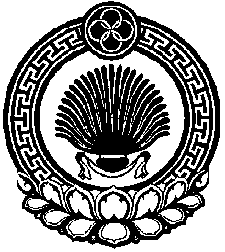 ПОСТАНОВЛЕНИЕ ГЛАВЫ АДМИНИСТРАЦИИ ШАРНУТОВСКОГО СЕЛЬСКОГОМУНИЦИПАЛЬНОГО ОБРАЗОВАНИЯ